第41回オゾン療法トライセミナー開催のご案内                　　　　　　　　　　　 日本医療・環境オゾン学会　会長　上村　晋一　　　　　　　　　　　　　　　　　　　　　　　　　臨床研究部会　部会長　杉原　伸夫　　　　　　　　　　 　　　　　　　　　　　　　　　　　　　　 副部会長　松村　浩道第41回オゾン療法トライセミナーは、鎌倉の地において新たに開かれたスピッククリニック医院長の松村浩道先生のお世話で開催することになりました。ところで、オゾン療法の臨床総論および最新の作用メカニズムに関する講義およびオゾン療法の実技について日本医療・環境オゾン学会の経験豊かな講師陣が行います。オゾン療法にご興味をお持ちで初めて参加を希望する医師、看護師、歯科医師、獣医師、薬剤師の方々だけでなく、オゾン療法を実践されている医師の方々の御参加をお待ちしております。なお、オゾン療法を開始される医師は、事務局（下記）までご連絡下さい。医療用オゾン発生器等の購入手続きの必要な方は入会手続きが必要です。記主催：日本医療・環境オゾン学会共催：（有）オゾノサン・ジャパン後援：一般社団法人 日本統合医療学会日時：平成30年8月19日（日）場所：講義・実技会場：鎌倉市小町2-12-30　BMビル２F（株）スッスピック会議室、BMビル3Fスピッククリニック定員：10～15名
テキスト：「新版オゾン療法（2012）」　受講料に含む。当日、講義内容のレジメ等を無料で配布する予定です。
受講料：医師48,000円、看護師38,000円、獣医師、歯科医師、薬剤師、その他の方28,000円
　　　　（すでに会員、or再受講の方は1万円割り引きいたします）（テキスト・昼食代を含む）
オゾン療法研修証：セミナー終了後、後日事務局より郵送させていただきます。受講料・テキスト代の振込先：当日までに下記にお振り込みください。振込先：ゆうちょ銀行　　【記号】：１４１７０　　【番号】：７８７３７３７１　【口座名】： リンショウケンキュウブカイ他金融機関からの振込のための口座【店名】四一八（読み　ヨンイチハチ）、【店番】418【預金種目】普通預金、【口座番号】7873737申込み締切り：平成30年8月16日(木）入会申し込み：日本医療・環境オゾン学会のホームページ（　URL http://www.js-mhu-ozone.com　）をご参照ください。問い合わせ： 〒573-0061 大阪府枚方市伊加賀寿町16番63号　風雅1F　103号（7/17より本住所に移転しました。）日本医療・環境オゾン学会 事務局　　中室克彦
 Tel/Fax　 072-807-6025　　 E-Mail :　ozone@js-mhu-ozone.com　第41回オゾン療法トライセミナープログラムⅠ 講義　（9:20〜11:45 ）（株式会社スピック会議室 ： BMビル２F）　 １.　MAHによるオゾン療法とは（臨床総論）　　阿蘇立野病院　上村晋一　　　　　　　　    　　　      　 　　9:20～10:10２．オゾン療法の最新の作用メカニズム　　北海道大学名誉教授　三浦敏明　   　  　　　　　　　　        10:10～11:00　　　　　　　　　　　　　　   　　　　　　　　　　　　　　　　　　　　　   　（休憩）　　　　　　　　　　　　　　　　　　 　   　  　　　　　　　 　       11:00～11:10３． ヨーロッパにおけるオゾン療法のガイドラインの紹介　　　杉原医院　　杉原伸夫　  　              　11:10～11:25４． オゾン化油の創傷・褥瘡治癒効果とオゾン水の殺菌効果　　摂南大学名誉教授　中室克彦        　 11:25～11:35５． オゾン療法の臨床　　　　スピッククリニック :松村 浩道　 　　　　　　　　　　　  　　　　　 11:35～11:50―　昼食（株式会社スピック会議室（BMビル２F））―　　　　　　　　　 　　　　　　 　　　　 11:50～13:30Ⅱ　実技　（13:50〜16:30 ）（BKビル3Fのスピッククリニックへ移動）　 　６. 自己紹介　　　　　　　　　　　　　　　　　　　　　　　　　　　　　　　　　　　　 　  13:50～14:10７. オゾン療法とは。オゾン療法開始にあたっての注意点　　　杉原医院　　杉原伸夫　　　　　　　  　　　14:10～14:20８．オゾン発生器の仕様とオゾン療法器具の使用説明　　オゾノサン・ジャパン　田口　徹       14:20～15:00９. 大量自家血液療法の実技実習　スッスピッククリニック　松村浩道、杉原医院:　杉原伸夫　　15:00～16:0010．皮下注射・直腸注入法の説明　　　 　　　　　　　　　　　　　　 　　　　　　　　  　  16:00～16:2011. 閉会の辞　             　 スピッククリニック　松村浩道（臨床部会副部会長）     　      16:20～16:30（プログラムの内容は、若干変更することがあります）　　BMビル（（株）スピック会議室、スピッククリニック）へのアクセス(株)スピック会議室
鎌倉市小町2-12-30　BMビル2F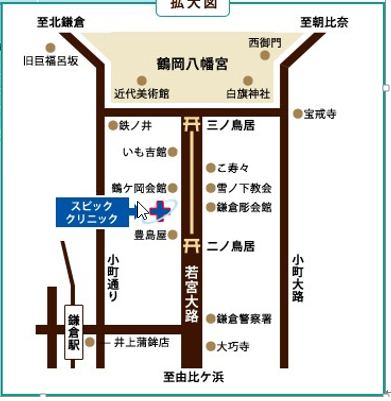 スピッククリニック　鎌倉市小町2-12-30　BMビル3FJR湘南新宿ライン／新宿から鎌倉駅まで53分・渋谷から48分。JR横須賀線／下り久里浜・逗子方面の電車ご利用で東京駅から鎌倉駅まで約60分。JR東海道線／大船駅お乗換え横須賀線で鎌倉駅まで約15分。JR東海道新幹線／新横浜駅にて横浜線または横浜市営地下鉄線お乗換え。横浜線からJR横須賀線お乗換えで、新横浜から鎌倉駅まで約40分。第４１回オゾン療法トライセミナー参加申込書　Fax宛先： 072-807-6025  Mail：ozone@js-mhu-ozone.com(事務局担当：中室克彦）申込み期限：平成30年8月16日 記入日    　　年   　月   　日氏 名　　　　　　　　        　　　　（会員　非会員　医師　看護師　歯科医師　薬剤師　獣医師　  　　　　　　　　　　　　　　　　　　　　　　　　その他　再受講、　該当に○をおつけ下さい）所 属                             　　　 専門　　　　　　　　　　　　　　　　　　　　　連絡先 （下記に記入の上、どちらかに丸をお付け下さい。連絡は○印に致します。お忘れなく）　所属 住所 　〒　　　　　　　　　Tel:		      Fax:                                             Mail：                           自宅 住所 　〒　　　　　　　　　Tel:		      Fax: 　                                        Mail：  ――――――――――――――――――――――――――――――――――――――――――――――――＊参加申し込みの方は、参加費およびテキスト代を早急にお振り込みください。入金を確認次第、テキストをお送りいたします。注：Mailで連絡ができるようMailアドレスをご記入ください。